Laudato Si’ soirée 1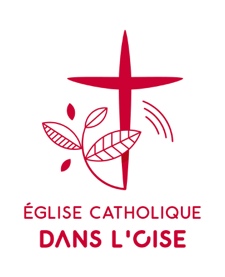 Sauvegarder notre maison communeCulture du déchetPréparationDésigner un animateur, une personne qui gérera la vidéo et un animateur de la prière.Demander à un témoin local de prendre la parole, en lien avec le sujet de la soirée. L’idée étant de montrer qu’on peut s’engager ici et maintenant, simplement, que c’est à la portée de tous. Installer un vidéoprojecteur et imprimer les feuillets méditation et prière (ceux-ci seront récupérés en fin de soirée, pour être réutilisés aux autres séances). Préparer de quoi écrire à prêter aux participants. Préparer les lieux avec Un coin convivialité pour déposer les desserts et les boissons (utiliser de la vaisselle durable). L’écran est visible depuis cet espace.Un espace « conférence » avec des sièges disposés en arc de cercle, face à l’écran. Les rangs seront suffisamment espacés pour qu’au moment du partage, 1 chaise sur 3 puisse être mise face aux 2 suivantes. Un oratoire pour le temps de contemplation, adoration.DérouléUtiliser la présentation PPT pour les différents temps de la soirée20h : accueil (avec dessert partagé) et rencontreAccueil :Les participants doivent comprendre que l'atelier :présente un intérêt pour eux (il va leur apporter quelque chose) ;se structure en plusieurs étapes (il y a un plan et un itinéraire : on va quelque part) ;n'est pas du tout un moment durant lequel ils seront évalués/mesurés/testés sur leur capacité à être créatifs ou leur qualité de bons chrétiensqu’il y a quelques règles à respecter (écoute, non jugement, docilité à l’Esprit Saint) Invocation de l’Esprit Saint (chant Viens Esprit Saint)Distribution des feuilles « Méditation » (1/personne). Prêter de quoi écrire si nécessaire. Rencontre : pendant qu’on partage le dessert, bingo des paroissiens :L’animateur donne la consigne pour chacun :Trouver :Quelqu’un qui composte ses déchets vertsQuelqu’un qui donne les affaires qu’il n’utilise plus à une associationQuelqu’un qui s’habille régulièrement avec des habits de seconde mainQuelqu’un qui est bénévole pour une association qui accompagne les plus démunisQuelqu’un qui utilise une application « anti-gaspi » pour récupérer des produits qui vont être jetésQuelqu’un qui fait des visites en maison de retraiteQuelqu’un qui peut me donner une recette pour utiliser des restesQuelqu’un qui aimerait s’engager mais ne sait pas encore trop commentQui a réussi ? On applaudit.On s’assied face à l’écran.20h30 : IntrospectionTemps personnel en silence, après lecture par l’animateur des 4 points de questionnement. Chacun note sur son feuillet personnel le fruit de sa réflexion. Ça me dépasse : le dernier truc que j’ai observé et qui m’a mis(e) en colèreMon péché mignon : Mon petit paradoxe qui va carrément à l’encontre du sujetEn quoi la culture du déchet a-t-elle un rapport avec ma foi ?Est-ce que prier pour la création ça a du sens pour moi ? Si oui, je prie pour quoi/qui quand je prie pour la création ?20h40 : PartagePar groupes de 3, chacun partage aux autres (qui n’interviennent pas) ce qui ressort de son temps d’introspection, à la fin les deux autres résument en une phrase « Ce qui me marque/touche dans ce que tu as dit… »  2’30 + 30’ par personneRemettre les chaises déplacées face à l’écran20h50 : InspirationEnseignement 15’ Que dit l‘Église ?  Que lit-on dans Laudato Si’ ? cf. vidéos sur le PPTTémoignage 15’ Ça existe chez nous : le témoin local 15’21h20 : Passage à l’action : dépassons nos limites, pas celles de la planètePour moi15’ : Méditation personnelle à partir du document méditation que chacun a en mainAvec en question finale : Qu’est-ce que j’aimerais / qu’est-ce que j’imagine pour la paroisse ?En fond sonore, très doux, le chant Laudato Si’ https://www.youtube.com/watch?v=yOVkHidnYt85’ : Chacun annonce ce qu’il imagine pour la paroisse. On les recense pour faire un annuaire des bonnes idées de la paroisse.Pour la paroisse :Au fur et à mesure des idées énoncées on les note par thème et on forme des groupes autour de ces thèmes. Chaque groupe nomme un responsable.Le curé / l’animateur prend la parole et dit que la paroisse cherche à s’engager et à mettre en place ces idées et missionne les participants à œuvrer et poursuivre la réflexion. Il introduit le temps d’adoration.21h50 : Contemplation, intercession, adoration (avec la feuille de prière)Attention : veiller à ce que la transition entre le lieu de la méditation et celui de la prière se fasse paisiblement. Ce n’est ni le moment de ranger la salle, ni celui d’engager la conversation. Le lieu de la prière sera prêt, accueillant (lumignons, …).